STRUCTURED A/B PARTNER TALK DATA SNAP TOOLName_________________________________    Date_______________    Class Period____________Science lesson topic_____________________________________________________________________PLAN the talk opportunity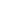 1) What is the purpose of the talk planned for this lesson?2) Which non-negotiable aspects of equitable science talk will be in play?Talk turns are structured and specific roles are explicit for studentsStructured talk in science asks students to extend beyond “what level” explanationsEach student is required to share their own thinkingTalk is open-ended and encourages students to share multiple responses3) What, if anything, are you changing about the talk opportunities from last time? What do you hope these changes will do?4) How often have students engaged in this kind of talk in your class?This is the first timeTried it 1-2 times beforeTried it 3-5 times beforeThis is done regularly in my class 1-2x/weekThis is done regularly in my class 3-5x/weekWe practice this kind of talk dailyDO the lesson and collect dataUse the data table below to jot down notes for a pair’s conversation. You may also want to have students complete an exit ticket about their talk experiences.STUDY the data6) What did you learn from the data?7) How well did the talk serve the intended purpose? What effects did any changes have? Were they as expected?ACT on your insights8) What might you try next time to better support students? What new questions came up?What: Student describes what happened. Student describes, summarizes, or restates a pattern or trend in data without making a connection to any unobservable/ theoretical components.How: Student describes how or partial why something happened. Student addresses unobservable/ theoretical components tangentially.Why:Student explains why something happened. Student can trace a causal story for why a phenomenon occurred or ask questions at this level. Student uses important science ideas that have unobservable/theoretical components to explain observable events.What might this sound like today?Student 1:intermediate ELadvanced ELnot ELStudent 2:intermediate ELadvanced ELnot EL